Заседание Чувашского регионального отделения Общества офтальмологов России «Принципы лечения и наблюдения больных с миопией. Клинические рекомендации»13:00-15:00Документация по данному мероприятию представлена в Комиссию по оценке учебных мероприятий и материалов для НМОДата проведения: 28 июня 2019 г.Место проведения:  428028, Чувашская Республика, г. Чебоксары, пр. Тракторостроителей, дом 10, актовый зал ФГАУ «НМИЦ «МНТК «Микрохирургия глаза» им. акад. С. Н. Федорова» Минздрава РоссииРегистрация участников с 12:00 до 13:00.Модераторы: Паштаев Николай Петрович - директор Чебоксарского филиала ФГАУ «НМИЦ «МНТК «Микрохирургия глаза» им. акад. С. Н. Федорова» Минздрава России, заслуженный врач России, доктор медицинских наук, профессор.Поздеева Надежда Александровна – зам. директора по научной работе, заведующая научно-образовательным отделом Чебоксарского филиала ФГАУ «НМИЦ «МНТК «Микрохирургия глаза» им. акад. С. Н. Федорова» Минздрава России, профессор курса офтальмологии ГАУ ДПО «Институт усовершенствования врачей» МЗ ЧР, заслуженный врач России, доктор медицинских наук. 13:00-14:30Лекция: «Принципы лечения и наблюдения больных с миопией. Клинические рекомендации»Лекторы:Корепанова Ольга Александровна – врач-офтальмолог БУЗ УР Республиканской офтальмологической клинической больницы Министерства здравоохранения Удмуртской республики Миопический центр (Россия, Ижевск), кандидат медицинских наук.В ходе лекций будут освещены современные взгляды на диагностику и лечение миопии.14:30-14:45 - дискуссия14:45-15:00 – анкетирование слушателей, подведение итогов и закрытие мероприятияПодпись Руководителя программного комитета  _______________ / Поздеева Н. А.                                                                                                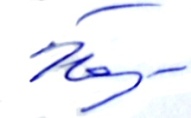 